TARPTAUTINIS 48-asis AUTORALIS „KAUNO RUDUO – 2021“NUSIPELNIUSIEMS SPORTO MEISTRAMS KĄSTYČIUI IR ARVYDUI GIRDAUSKAMS ATMINTI2021 m. rugsėjo 08-09 d.RALIO STARTO SCHEMADALYVIŲ SUSIRINKIMAS	Kauno miesto Rotušės a.	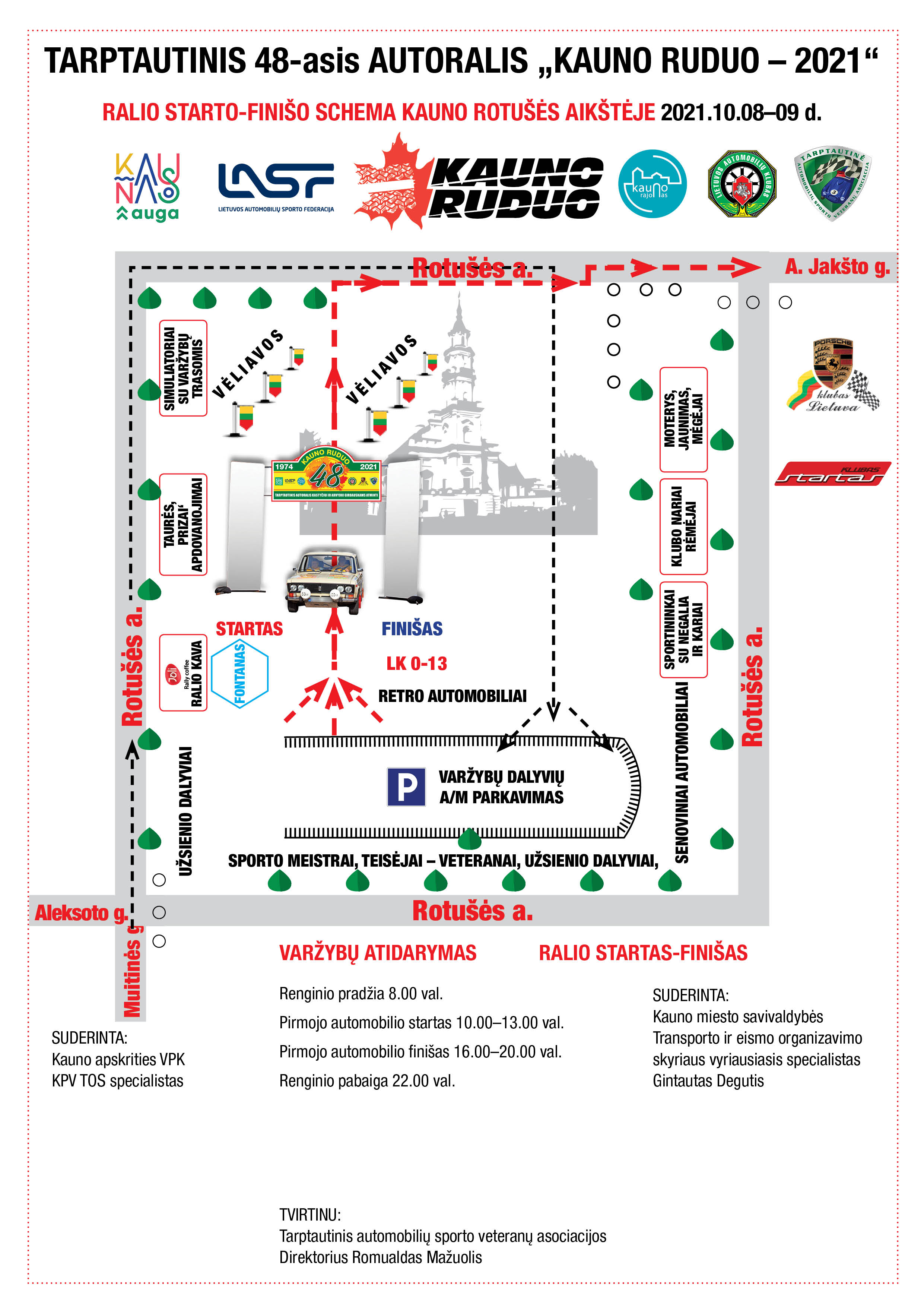 